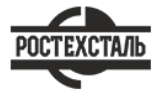 ГОСТ 2179-75Проволока из никеля и кремнистого никеля. Технические условияСтатус: действующийВведен в действие: 1977-01-01Подготовлен предприятием ООО «Ростехсталь» - федеральным поставщиком металлопрокатаСайт www.rostechstal.ru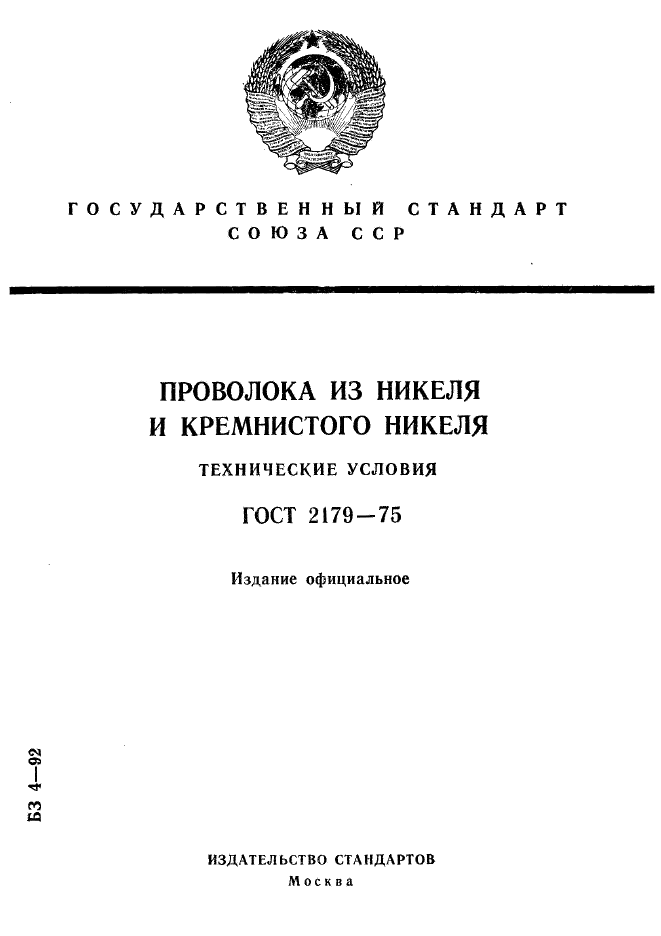 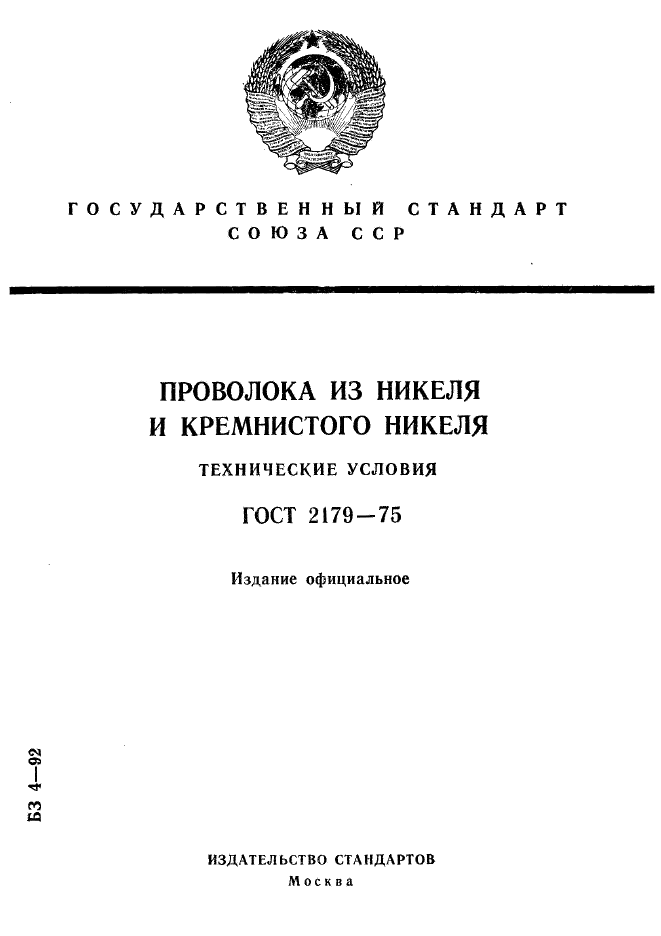 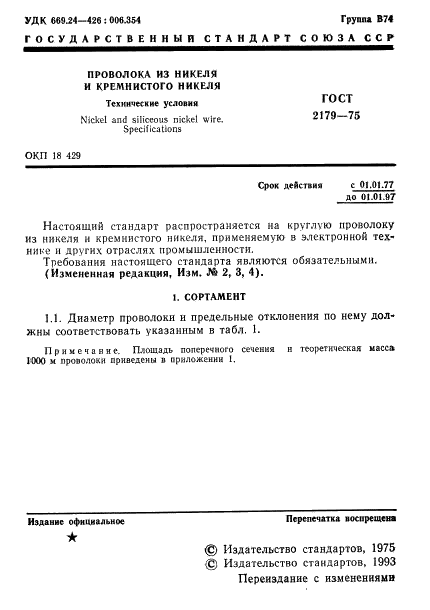 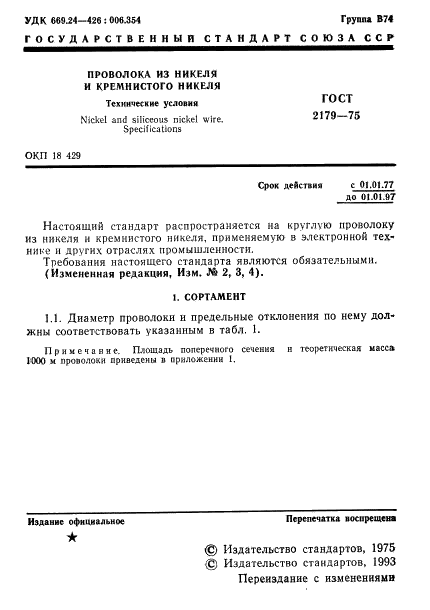 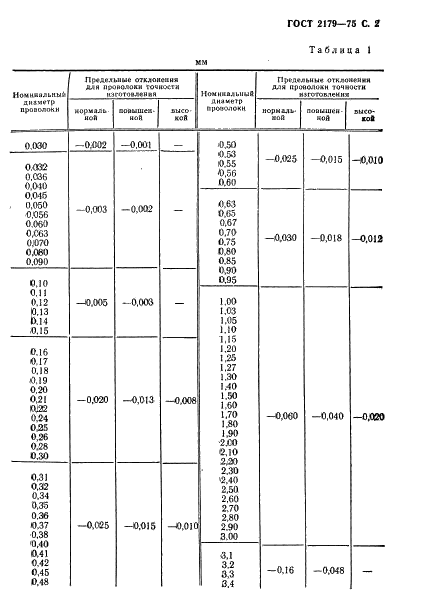 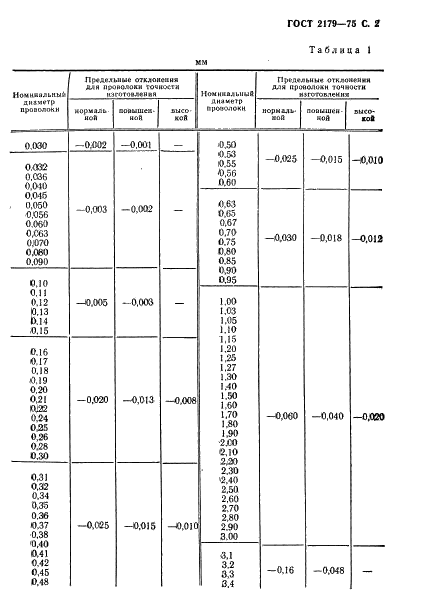 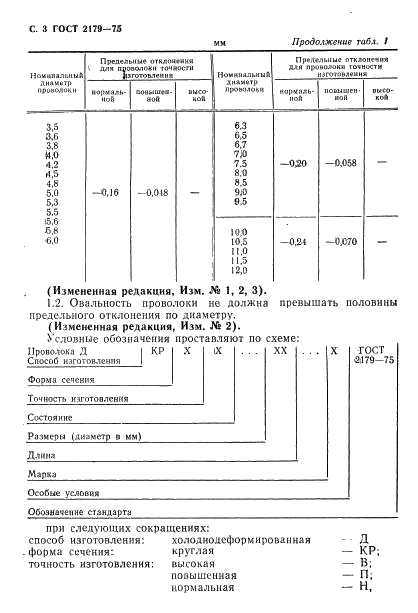 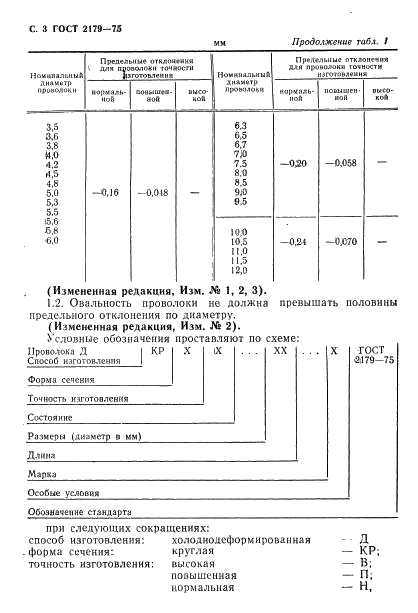 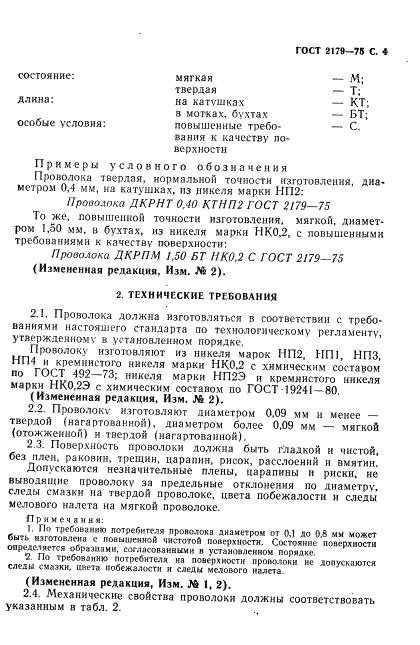 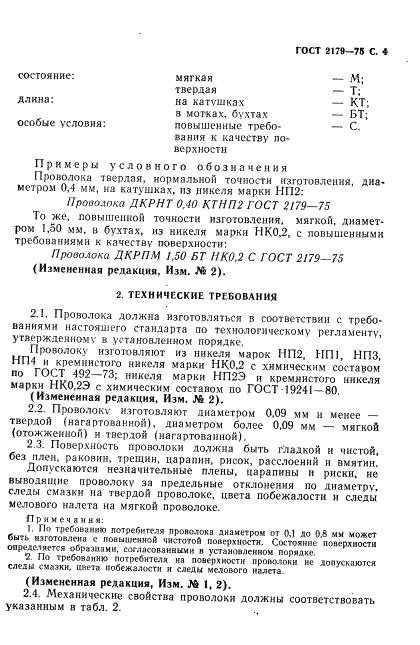 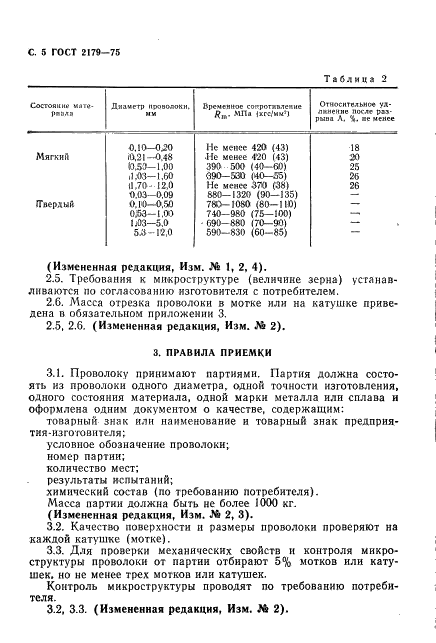 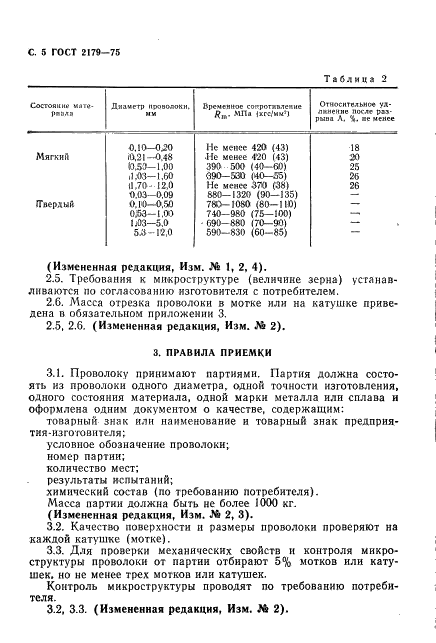 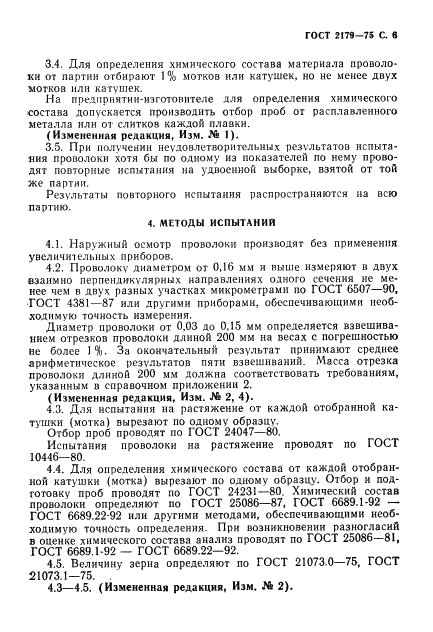 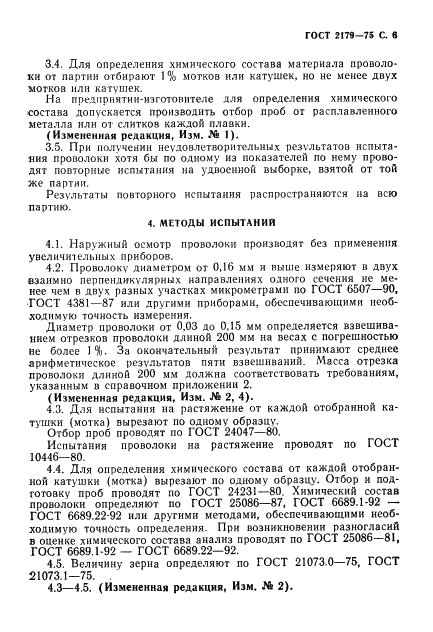 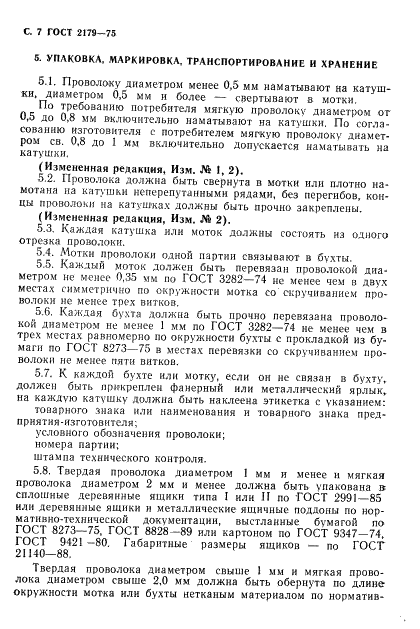 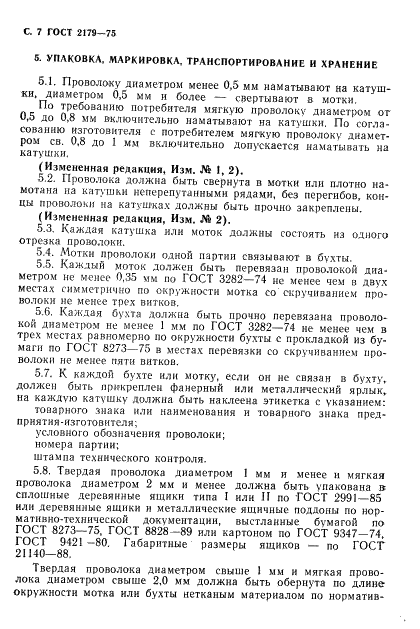 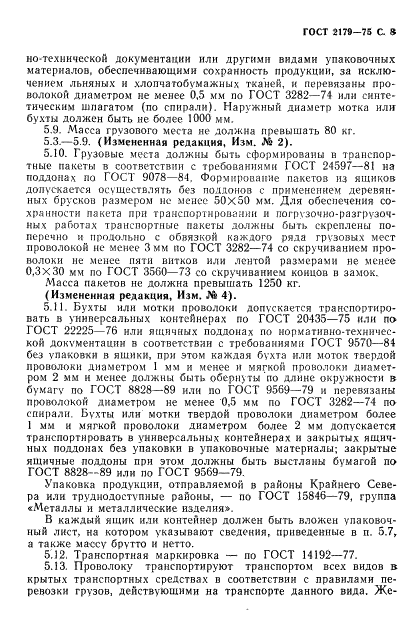 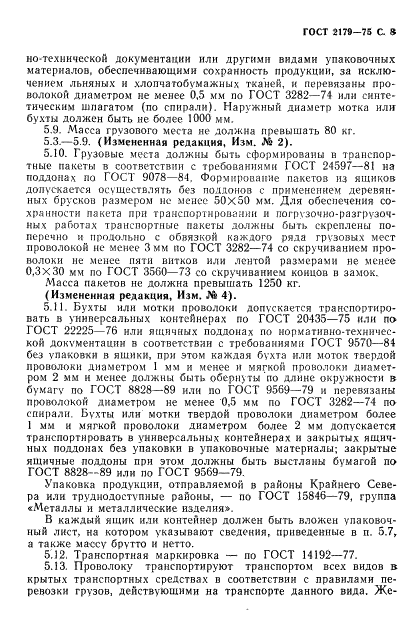 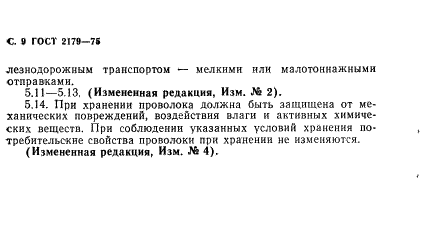 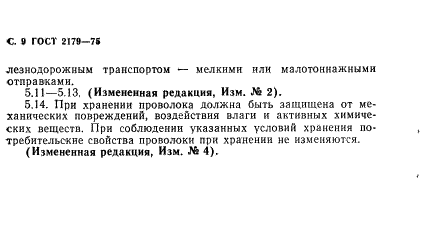 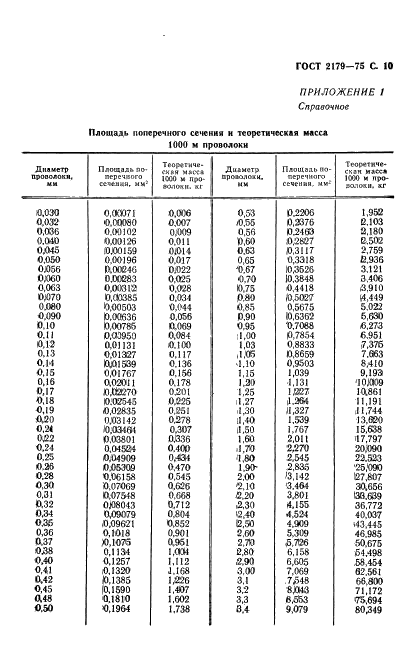 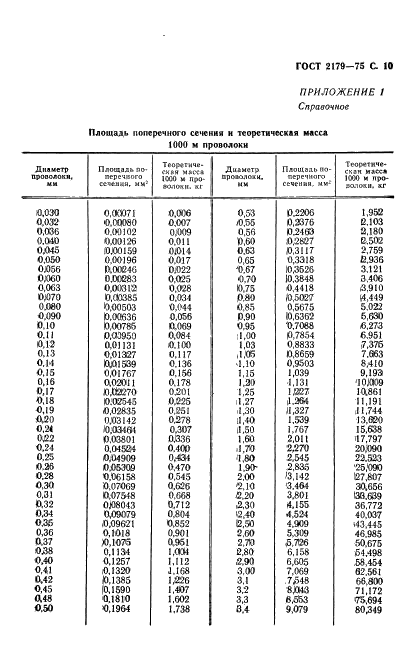 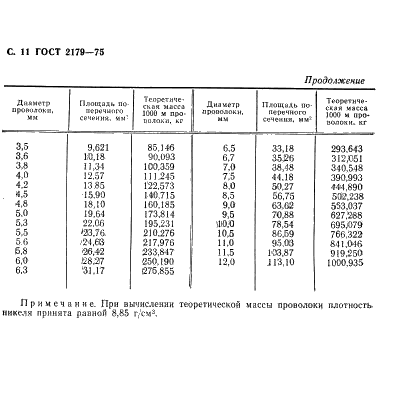 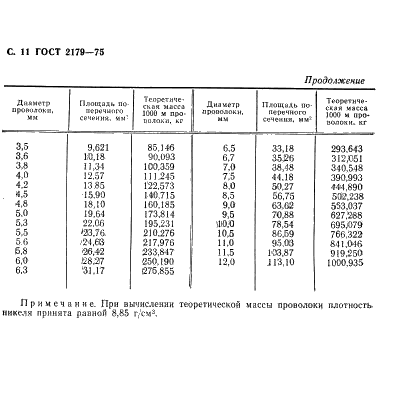 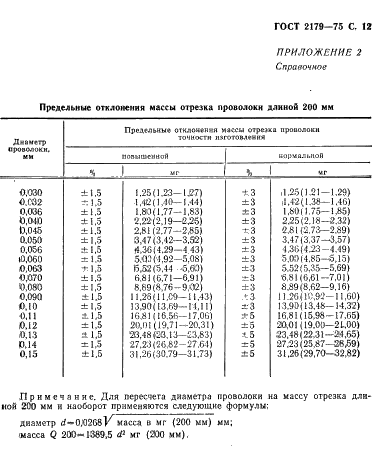 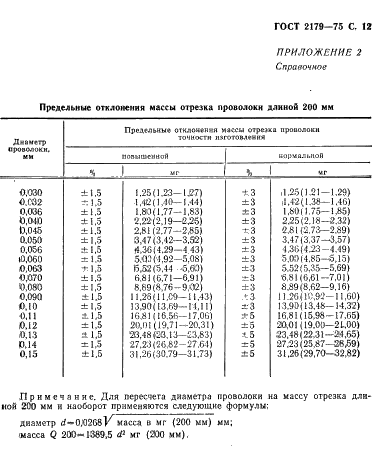 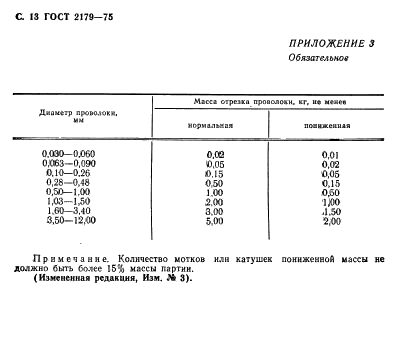 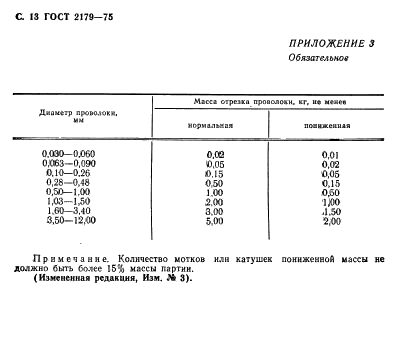 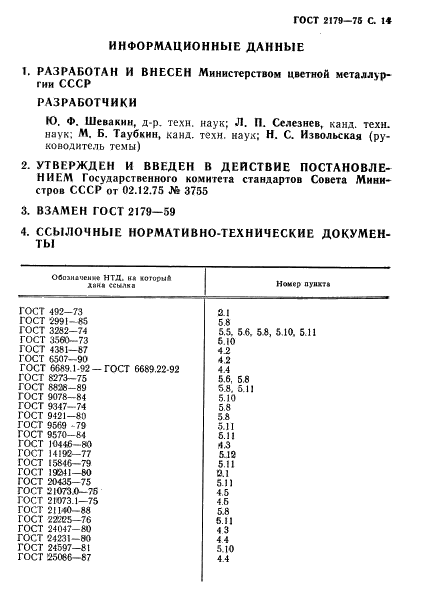 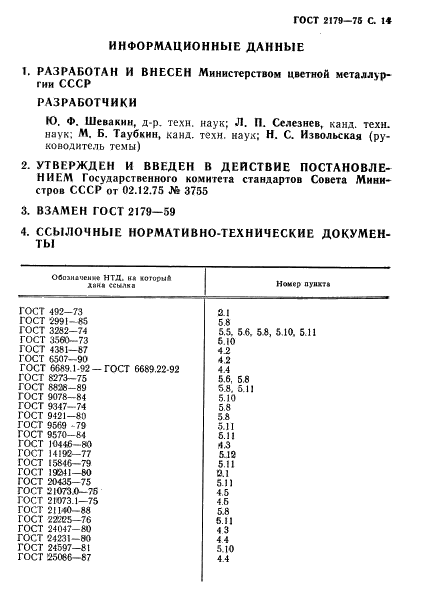 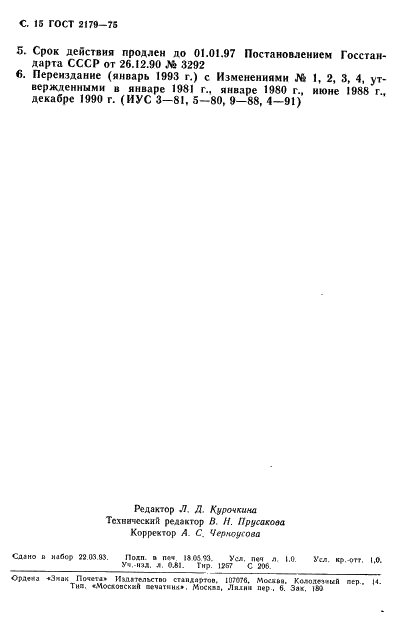 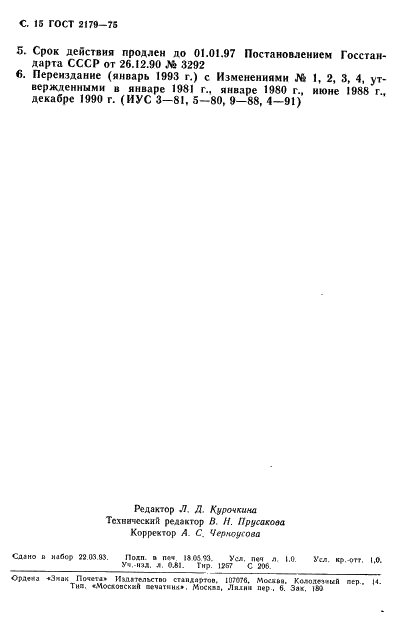 